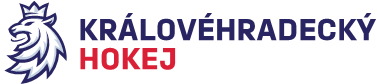 Zápis č. 11/2021-22Ze zasedání STK – dne 25. 11. 2021 v Hradci KrálovéPřítomni:  J. Šťavík, V. Votroubek, L. BalášováOmluven: P. LuštinecSTK bere na vědomí sdělení Pardubického KVV ČSLH o rozhodnutí KVV Pardubického hokeje ohledně případného nesehrání utkání v 1. části společné soutěže KLM Královéhradeckého a Pardubického kraje. Řízením soutěže byl pověřen pro sezónu 2021 – 2022 Pardubický KVV ČSLH. Rozhodnutí bylo na kluby zasláno dne 23. 11. 2021. STK opět upozorňuje na povinnost nahlásit odložení utkání STK a na sekretariát KvH LH. Zejména v případě, že utkání musí být odloženo a tuto skutečnost zjistí vedoucí družstva den před rozlosovaným termínem, je povinen informovat telefonicky sekretářku nebo předsedu STK, aby bylo možné toto zadat do SZ s ohledem na delegace rozhodčích.  V případě, že se odložení týká víkendových utkání, učiní tak vedoucí družstva nebo zástupce klubu, který utkání odkládá, neprodleně.STK důrazně upozorňuje na dodržování Mimořádných opatření MZ ČR. Klubům jsou rozhodnutí o opatření a informace z ČSLH k vydaným opatřením přeposílána na sekretáře klubů obratem po obdržení informací na sekretariát ČSLH. Sekretáři klubů jsou povinni toto předat ihned do hnutí.5.	Změny oproti RS, hlášení času začátku utkání a oboustranně potvrzené dohody bere STK na vědomí dle SZ a schvaluje v systému. STK veškeré předehrávky bere na vědomí a potvrzuje 	v SZ.6.	 Schválená utkání (H)	 KLM	0024, 0034, 0035 – 0039, 0035 – v řešení DK (rozhodčím udělena kat. 2 pro 				hráče HC Trutnov LJ 	1631 – 1640LD	2605, 2606LŽ C + A	7057/9057 – 7059/9059, 9060, 7061/9061 – 7064/9064 LŽ D + B	6045, 6046, 6048, 6145 – 6147, 8039, 8045, 8048, 8132, 8134, 81475. třída	5049 – 5055, 5058 - 50604. třída	4028 – 4033, 4127, 4130 - 41323. třída	3079 - 3081Zapsala: Lucie BalášováOvěřil: J. Šťavík